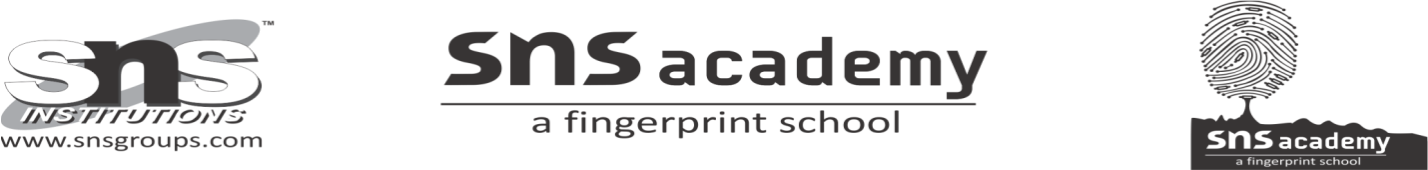 WORKSHEETGrade: I  Name: _________________                  Subject: English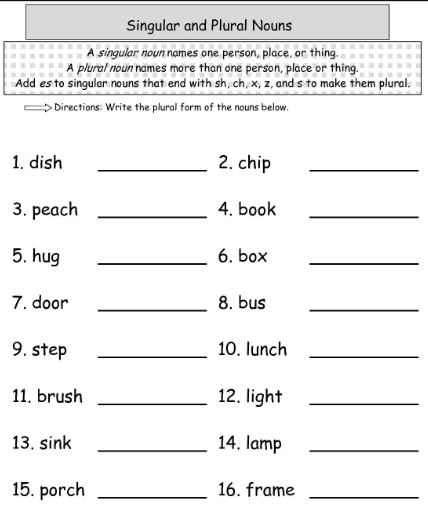 II.Write the Plural form.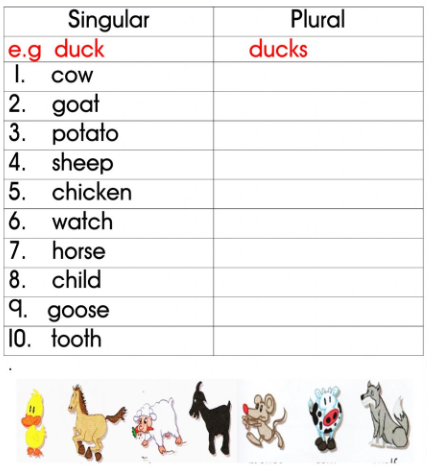 